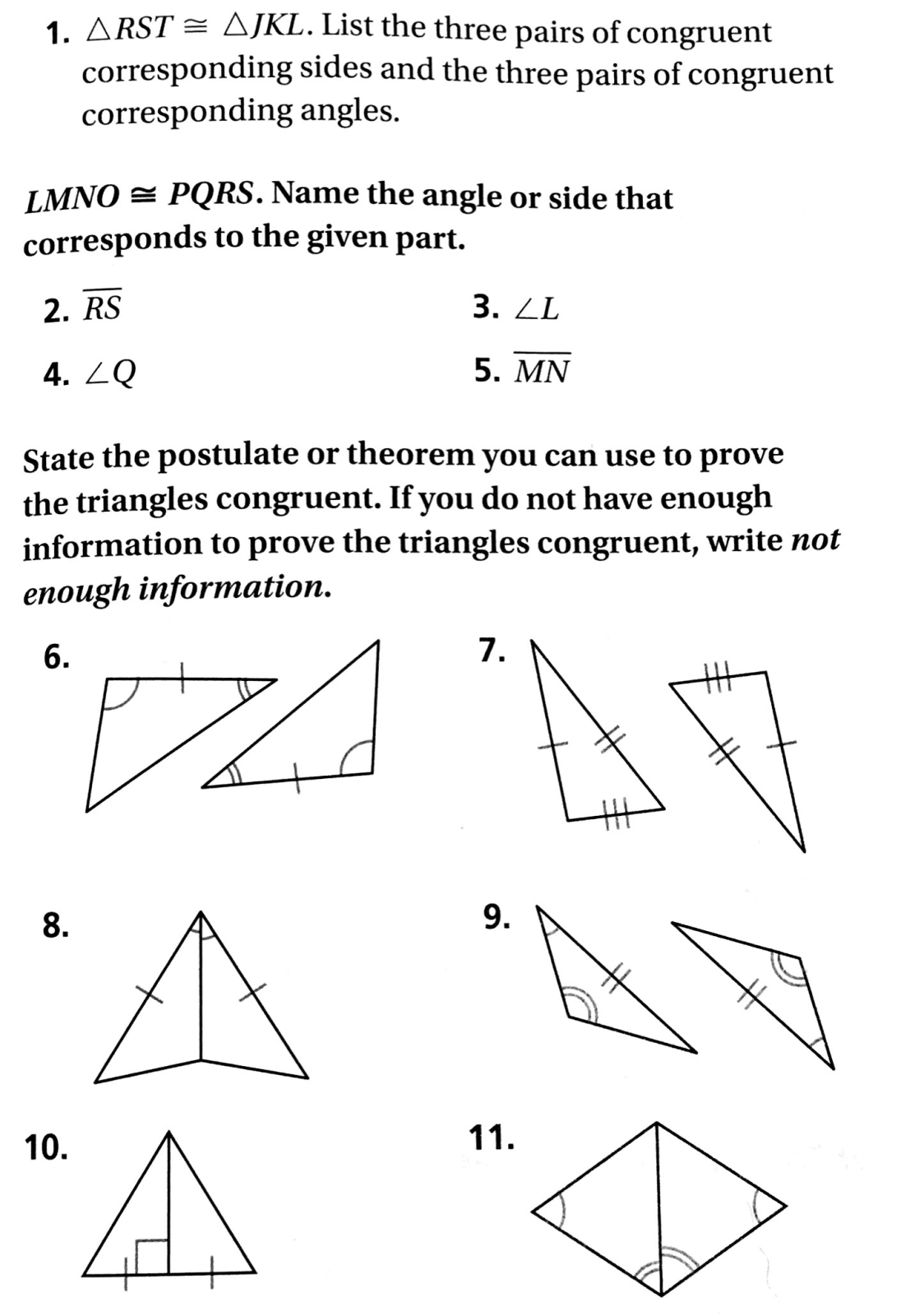 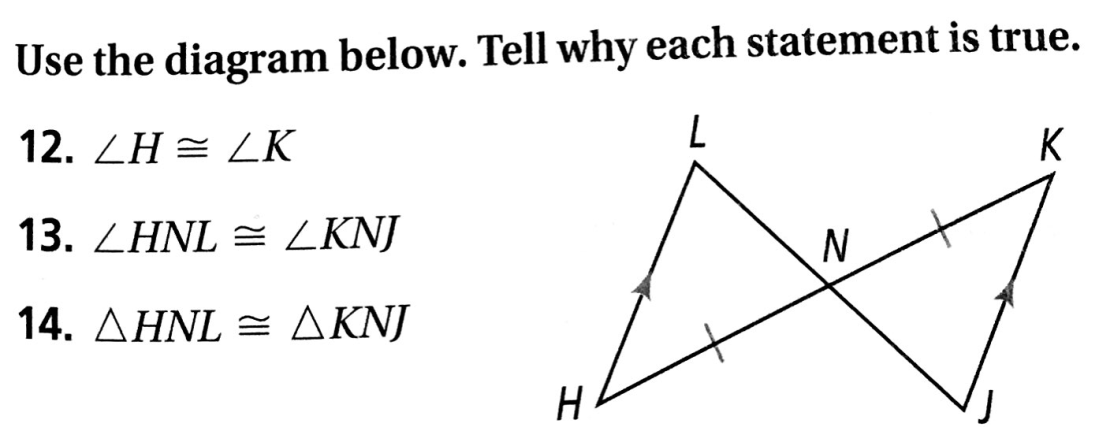 16. Given: , AE      Prove: 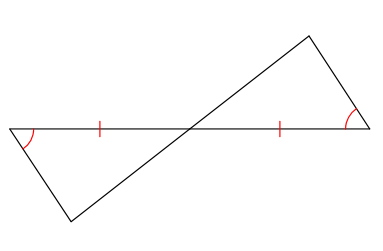 17. Given: ,       Prove: RD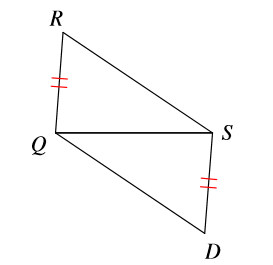 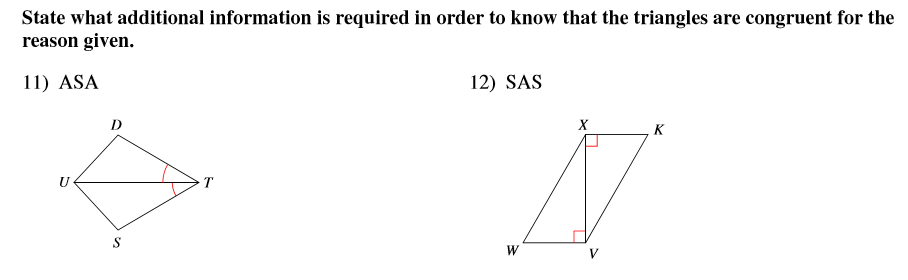 